Ata Nº017/2021         Aos treze dias do mês de abril de dois mil e vinte e um, às dezenove horas, reuniu-se em caráter ordinário e de forma remota através da plataforma Google Meet, a Câmara Municipal de Vereadores de Bom Retiro do Sul – RS, com os seguintes vereadores: Antônio Gilberto Portz, Astor José Ely, Clóvis Pereira dos Santos, Diogo Antoniolli, Fábio Porto Martins, Jairo Martins Garcias, João Batista Ferreira, João Pedro Ferreira Fröhlich Pazuch e Silvio Roberto Portz. Havendo quórum o Senhor Presidente em nome de Deus declarou aberta a sessão e convidou a todos os presentes rezar o Pai Nosso. A seguir solicitou que fosse feita leitura da ata número zero dezesseis  barra dois mil e vinte e um, a qual, colocada em discussão e votação foi aprovada por unanimidade de votos. Prosseguindo solicitou que fosse feita a leitura das matérias que deram entrada na Casa, Indicações de autoria dos seguintes vereadores: Clóvis Pereira dos Santos, Joao Batista Ferreira, Jairo Martins Garcias, Silvio Roberto Portz e Diogo Antoniolli; um Requerimento do vereador Clovis Pereira dos Santos; os projetos de lei oriundos do Executivo sob os números zero trinta e nove e zero quarenta barra dois mil e vinte e um e os projetos de lei oriundos do Legislativo sob número zero cinco de autoria do vereador João Pedro F.F. Pazuch e zero seis barra dois mil e vinte e um de autoria conjunta dos vereadores Diogo Antoniolli e Astor José Ely. Aberto o espaço para o grande expediente, pronunciaram os seguintes vereadores: Joao Batista Ferreira, Jairo Martins Garcias e João Pedro Pazuch. Aberto o espaço de lideranças não houve oradores. Aberta a ordem do dia, os projetos de lei oriundos do Executivo sob número zero trinta e nove e zero quarenta, todas as indicações e o Requerimento colocados em votação, foram aprovados por unanimidade de votos. O projeto de Lei oriundo do Legislativo sob o número zero cinco, foi aprovado por unanimidade, já o de número zero seis ficou baixado nas devidas comissões. Encerrada a Ordem do dia, aberto o espaço das explicações pronunciaram os seguintes vereadores: Joao Batista Ferreira, Silvio Roberto Portz, Antonio Gilberto Portz, Astor Jose Ely, Clovis Pereira dos Santos, Diogo Antoniolli, Fabio Porto Martins e Jairo Martins Garcias. A seguir o Presidente vereador João Pedro Pazuch fez uso da palavra. Nada mais havendo a tratar, o Senhor Presidente declarou encerrada a presente sessão e convidou a todos os presentes para a próxima sessão ordinária que será realizada no dia vinte de abril de dois mil e vinte e um. Plenário João Benno Schuh, 13 de abril de 2021.               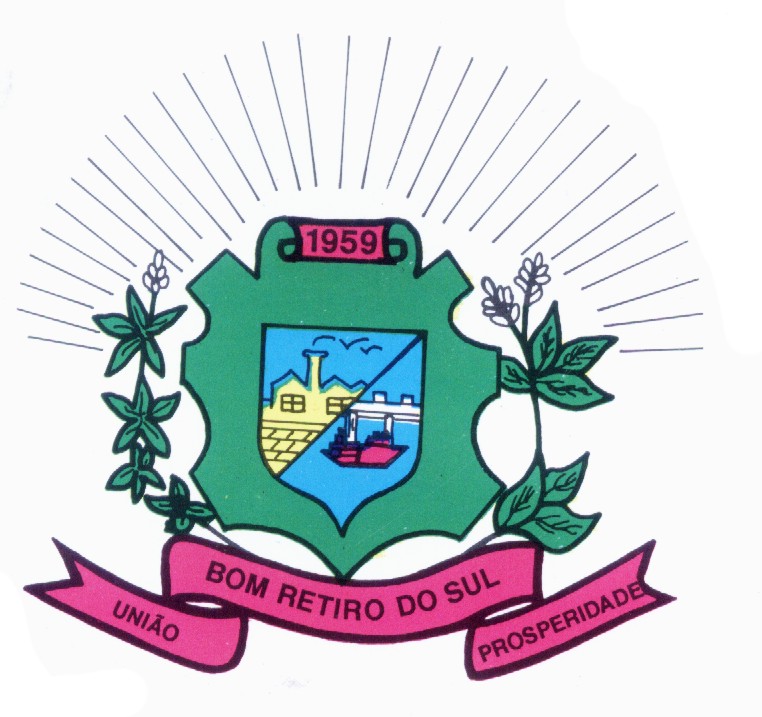 JOÃO PEDRO PAZUCH                                   FABIO PORTO MARTINSPresidente                                                          1º SecretárioCLÓVIS PEREIRA DOS SANTOS                              JAIRO MARTINS GARCIASVice Presidente                                                      2º SecretárioANTONIO GILBERTO PORTZ                                   ASTOR JOSE ELY                                                                 Vereador                                                                VereadorSILVIO ROBERTO PORTZ                                     DIOGO ANTONIOLLI  Vereador                                                                 VereadorJOÃO BATISTA FERREIRAVereador